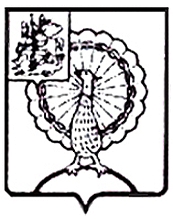 Совет депутатов городского округа СерпуховМосковской областиРЕШЕНИЕВ соответствии со ст. 13 Федерального закона от 08.11.2007 № 257-ФЗ                    «Об автомобильных дорогах и дорожной деятельности в Российской Федерации и о внесении изменений в отдельные законодательные акты Российской Федерации», Федеральным законом от 06.10.2003 № 131-ФЗ                     «Об общих принципах организации местного самоуправления в Российской Федерации», Федеральным законом от 31.07.2020 № 248-ФЗ                                                «О государственном контроле (надзоре) и муниципальном контроле                                     в Российской Федерации», на основании Устава муниципального образования «Городской округ Серпухов Московской области», Совет депутатов городского округа Серпуховр е ш и л:Внести в Положение о муниципальном контроле на автомобильном транспорте, городском наземном электрическом транспорте и в дорожном хозяйстве на территории городского округа Серпухов Московской области, утвержденное решением Совета депутатов городского округа Серпухов Московской области от 13.10.2021 № 359/38, следующие изменения:Пункт 1.4 раздела 1 «Общие положения» изложить в следующей редакции: «1.4. Объектами муниципального контроля (далее – объект контроля) являются:1) деятельность, действия (бездействие) контролируемых лиц, в рамках которых должны соблюдаться обязательные требования к осуществлению работ по капитальному ремонту, ремонту и содержанию автомобильных дорог общего пользования местного значения и искусственных дорожных сооружений на них                 в части обеспечения сохранности автомобильных дорог;2) деятельность, действия (бездействие) контролируемых лиц, в рамках которых должны соблюдаться обязательные требования к эксплуатации объектов дорожного сервиса, размещенных в полосах отвода и (или) придорожных полосах автомобильных дорог общего пользования местного значения;3) действия (бездействие) контролируемых лиц, в рамках которых должны соблюдаться обязательные требования к осуществлению регулярных перевозок по муниципальным маршрутам, не относящиеся к предмету федерального государственного контроля (надзора) на автомобильном транспорте, городском наземном электрическом транспорте и в дорожном хозяйстве в области организации регулярных перевозок; 4) дорожно-строительные материалы, указанные в приложении 1                               к техническому регламенту Таможенного союза «Безопасность автомобильных дорог» (ТР ТС 014/2011);5) дорожно-строительные изделия, указанные в приложении 2                                        к техническому регламенту Таможенного союза «Безопасность автомобильных дорог» (ТР ТС 014/2011);6) автомобильная дорога общего пользования местного значения городского округа Серпухов Московской области и искусственные дорожные сооружения на ней в части обеспечения сохранности автомобильных дорог;7) объекты дорожного сервиса, размещенные в полосах отвода и (или) придорожных полосах автомобильных дорог общего пользования местного значения;8) примыкания к автомобильным дорогам общего пользования местного значения, в том числе примыкания к объектам дорожного сервиса;9) придорожные полосы и полосы отвода автомобильных дорог общего пользования местного значения;10) транспортное средство, используемое контролируемыми лицами для осуществления перевозок по муниципальным маршрутам регулярных перевозок.».В разделе 3 «Управление рисками причинения вреда (ущерба) охраняемым законом ценностям при осуществлении муниципального контроля»1.2.1. Пункт 3.3. дополнить абзацем следующего содержания: «Отнесение объекта контроля к одной из категорий риска осуществляется руководителем органа муниципального контроля ежегодно на основе сопоставления его характеристик с утвержденными критериями риска, при этом индикатором риска нарушения обязательных требований является соответствие или отклонение от параметров объекта контроля, которые сами по себе                              не являются нарушениями обязательных требований, но с высокой степенью вероятности свидетельствуют о наличии таких нарушений и риска причинения вреда (ущерба) охраняемым законом ценностям.».1.2.2. Пункт 3.4. изложить в следующей редакции: «3.4. В рамках осуществления муниципального контроля объекты контроля относятся к следующим категориям риска:1) к категории среднего риска:- действия (бездействие) контролируемых лиц, в рамках которых должны соблюдаться обязательные требования к осуществлению регулярных перевозок по муниципальным маршрутам, не относящиеся к предмету федерального государственного контроля (надзора) на автомобильном транспорте, городском наземном электрическом транспорте и в дорожном хозяйстве в области организации регулярных перевозок; - транспортное средство, используемое контролируемыми лицами для осуществления перевозок по муниципальным маршрутам регулярных перевозок;2) к категории умеренного риска:- деятельность, действия (бездействие) контролируемых лиц, в рамках которых должны соблюдаться обязательные требования к осуществлению работ по капитальному ремонту, ремонту и содержанию автомобильных дорог общего пользования местного значения и искусственных дорожных сооружений на них                в части обеспечения сохранности автомобильных дорог;- автомобильная дорога общего пользования местного значения городского округа Серпухов Московской области и искусственные дорожные сооружения на ней в части обеспечения сохранности автомобильных дорог;3) к категории низкого риска – объекты контроля, которые не указаны 
в подпунктах 1-2 настоящего пункта.». 1.2.3. Пункт 3.7. изложить в следующей редакции: «3.7. Проведение органами муниципального контроля плановых контрольных (надзорных) мероприятий в отношении объектов контроля                               в зависимости от присвоенной категории риска осуществляется со следующей периодичностью:для объектов контроля, отнесенных к категории среднего и умеренного риска - не чаще чем один раз в 3 года и не реже чем один раз в 6 лет.В отношении объектов контроля, отнесенных к категории низкого риска, плановые контрольные (надзорные) мероприятия не проводятся.».1.2.4. Пункт 3.10. изложить в следующей редакции: «3.10. Перечни объектов контроля содержат следующую информацию:1) наименование контролируемого лица, деятельность которого является объектом контроля;2) ИНН;3) наименование объектов муниципального контроля, находящихся                         во владении или пользовании контролируемых лиц;4) категория риска.».Пункт 5.16 раздела 5 «Осуществление муниципального контроля» исключить.В разделе 6 «Контрольные (надзорные) мероприятия»:Пункт 6.1. дополнить подпунктом 3) следующего содержания:«3) документарная проверка.».Пункт 6.2 изложить в следующей редакции:«6.2. Без взаимодействия с контролируемым лицом проводятся следующие контрольные (надзорные) мероприятия:выездное обследование;наблюдение за соблюдением обязательных требований (мониторинг безопасности).». Пункт 6.10 изложить в следующей редакции:«Выездное обследование6.10. Выездное обследование проводится в целях оценки соблюдения контролируемыми лицами обязательных требований.Выездное обследование может проводиться по месту нахождения (осуществления деятельности) организации (ее филиалов, представительств, обособленных структурных подразделений), месту осуществления деятельности гражданина, месту нахождения объекта контроля, при этом не допускается взаимодействие с контролируемым лицом.В ходе выездного обследования на общедоступных (открытых для посещения неограниченным кругом лиц) производственных объектах может осуществляться:осмотр;инструментальное обследование (с применением видеозаписи).Выездное обследование проводится без информирования контролируемого лица.Срок проведения выездного обследования одного объекта (нескольких объектов, расположенных в непосредственной близости друг от друга) не может превышать один рабочий день, если иное не установлено федеральным законом о виде контроля.».Дополнить пунктом 6.11 следующего содержания:Наблюдение за соблюдением обязательных требований (мониторинг безопасности)6.11. Орган муниципального контроля при наблюдении за соблюдением обязательных требований (мониторинге безопасности) проводит сбор, анализ данных об объектах контроля, имеющихся у органа муниципального контроля,                    в том числе данных, которые поступают в ходе межведомственного информационного взаимодействия, предоставляются контролируемыми лицами                   в рамках исполнения обязательных требований, а также данных, содержащихся                    в государственных информационных системах, данных из сети «Интернет», иных общедоступных данных, а также данных полученных с использованием работающих в автоматическом режиме технических средств фиксации правонарушений, имеющих функции фото- и киносъемки, видеозаписи.Если в ходе наблюдения за соблюдением обязательных требований (мониторинга безопасности) выявлены факты причинения вреда (ущерба) или возникновения угрозы причинения вреда (ущерба) охраняемым законом ценностям, сведения о нарушениях обязательных требований, о готовящихся нарушениях обязательных требований или признаках нарушений обязательных требований, органом муниципального контроля могут быть приняты решения, указанные в части 3 статьи 74 Федерального закона № 248-ФЗ.При осуществлении муниципального контроля, орган муниципального контроля может выдавать предписания об устранении выявленных нарушений обязательных требований, выявленных в том числе в ходе наблюдения                               за соблюдением обязательных требований (мониторинга безопасности).».Направить настоящее решение Главе городского округа Серпухов С.Н.Никитенко для подписания и официального опубликования (обнародования).Настоящее решение применяется к правоотношениям, возникшим с 24.02.2022.Контроль за выполнением данного решения возложить на постоянную депутатскую комиссию по жилищно-коммунальному хозяйству, благоустройству, транспорту и связи (И.Э. Жарова).Председатель Совета депутатов                                                                 И.Н. ЕрмаковГлава городского округа                                                                       С.Н. НикитенкоПодписано Главой городского округа24.02.2022№ 426/45 от 24.02.2022 О внесении изменений в Положение                  о муниципальном контроле                              на автомобильном транспорте, городском наземном электрическом транспорте и в дорожном хозяйстве                           на территории  городского округа Серпухов Московской области, утвержденное решением Совета депутатов городского округа Серпухов Московской области от 13.10.2021                      № 359/38 